Food Roleplay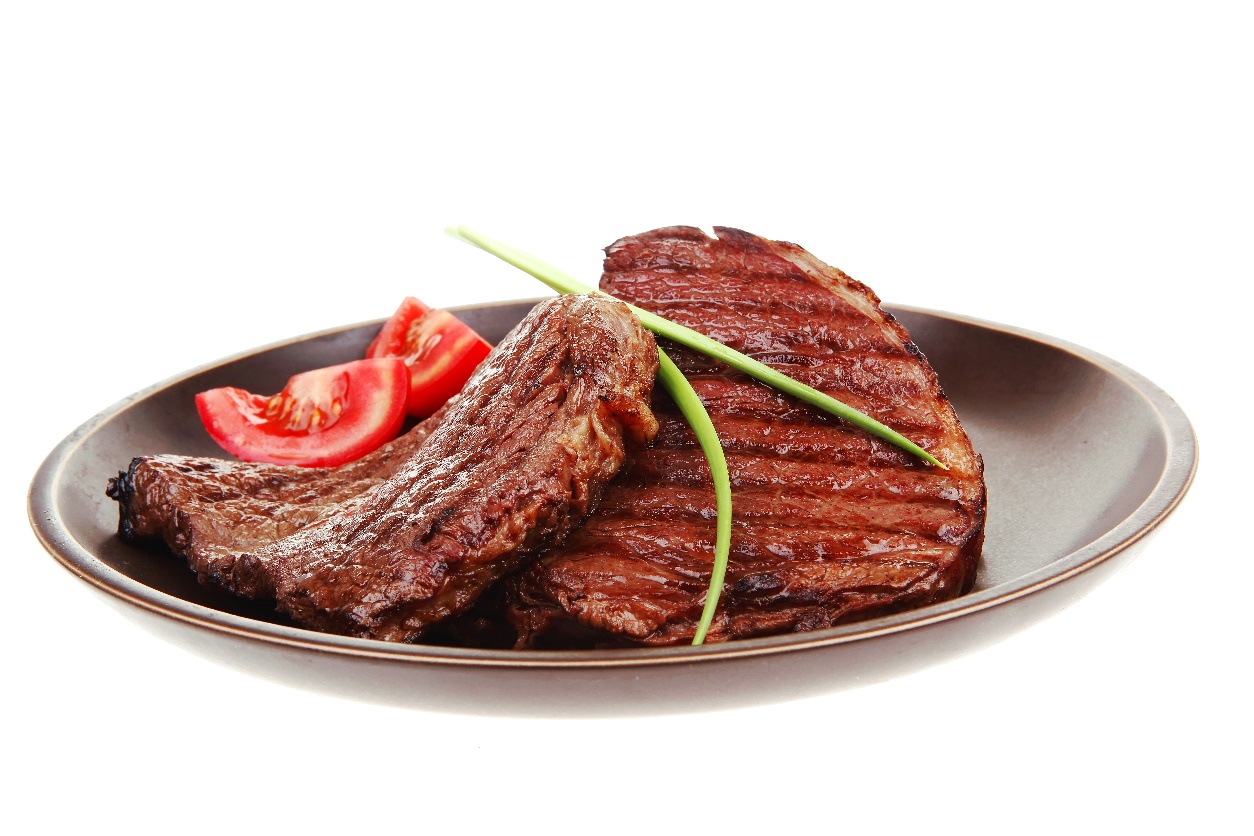 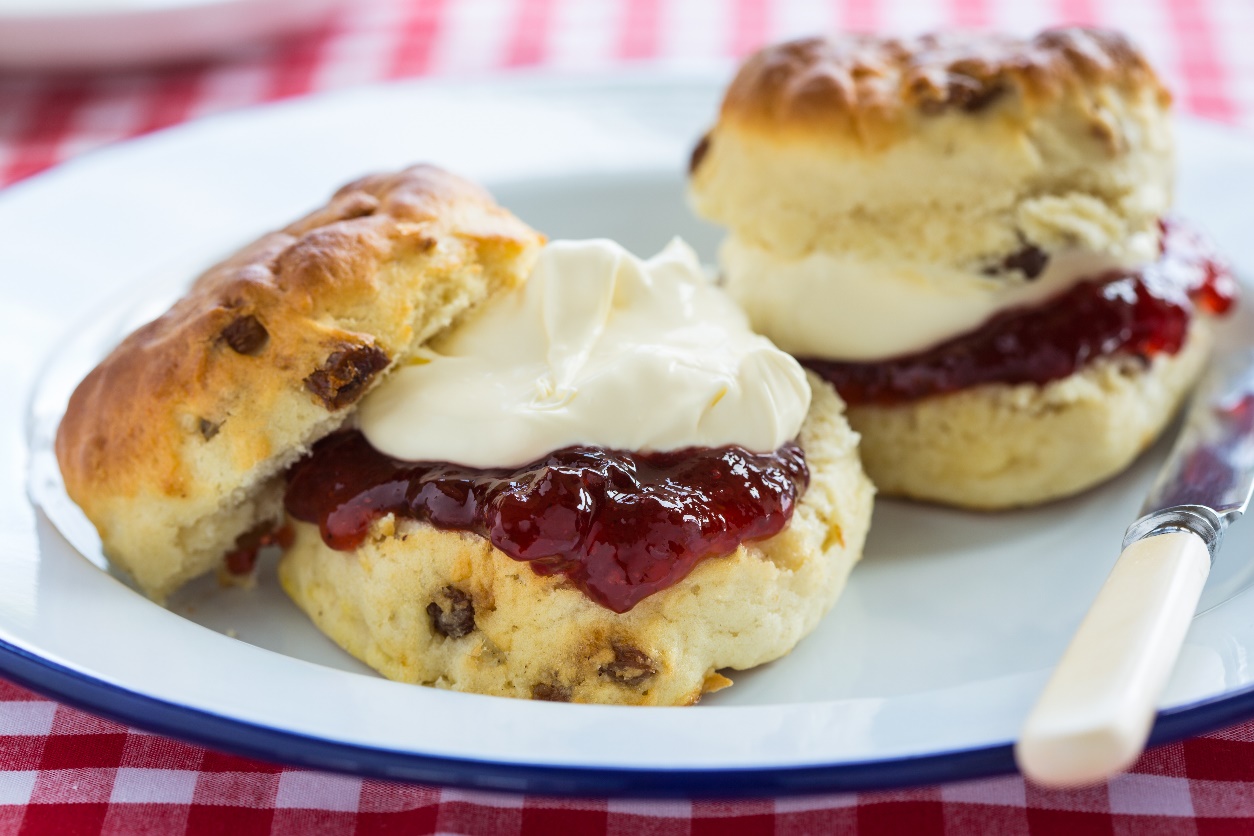 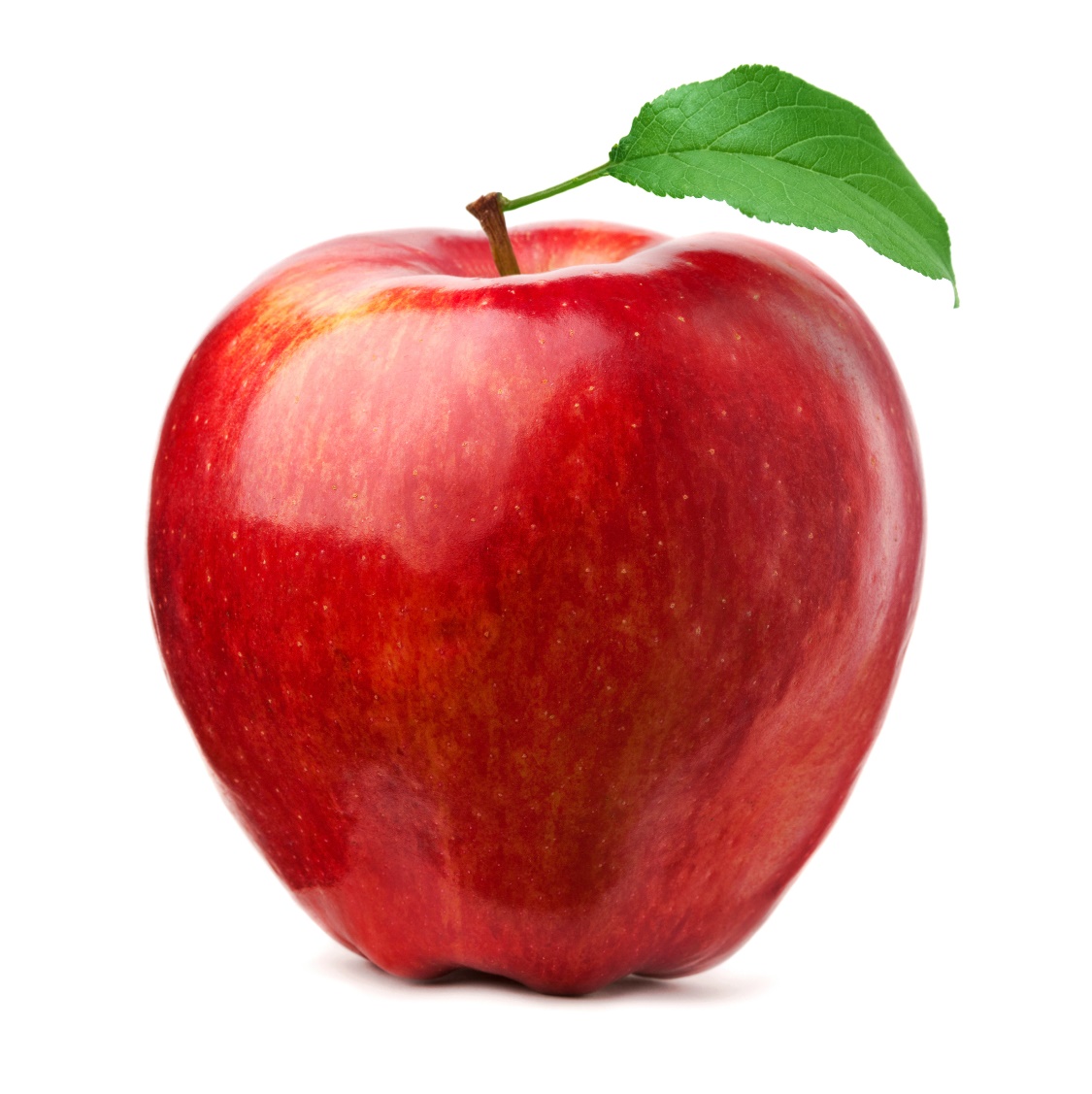 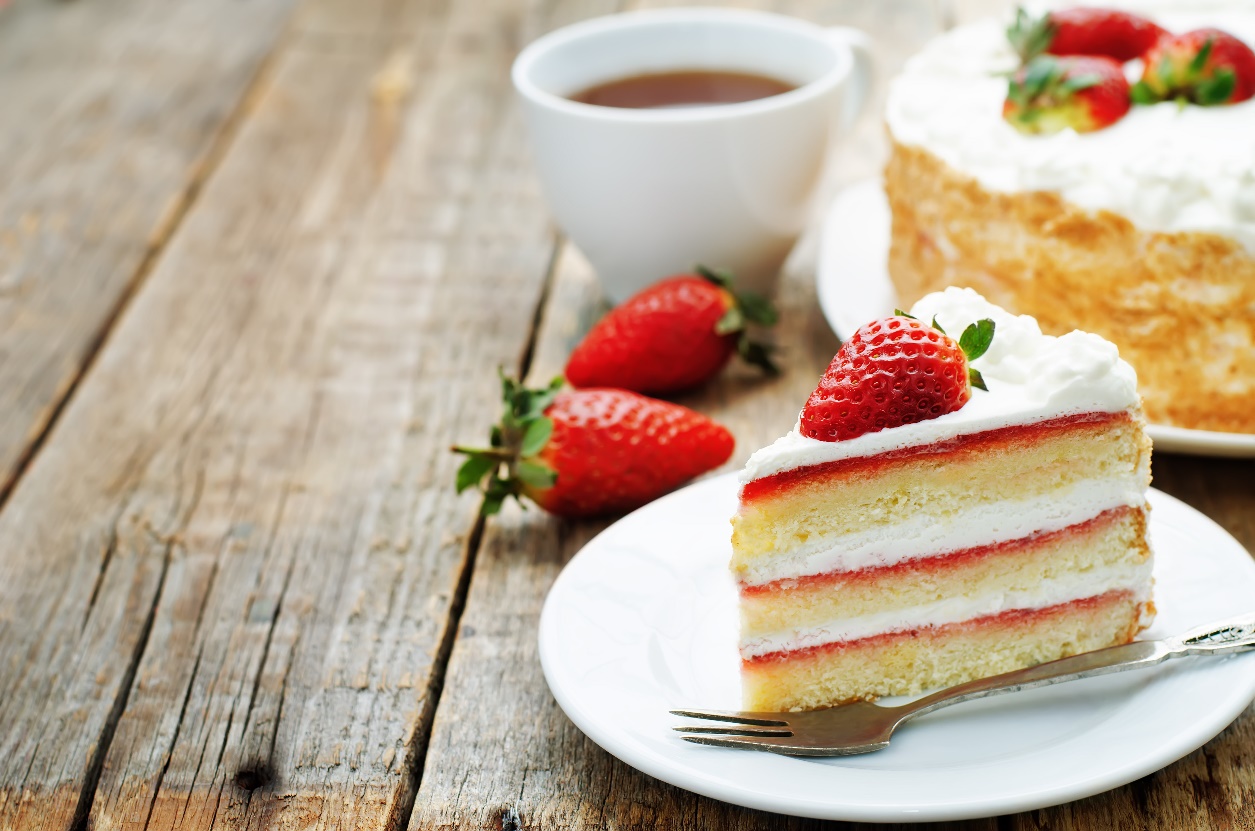 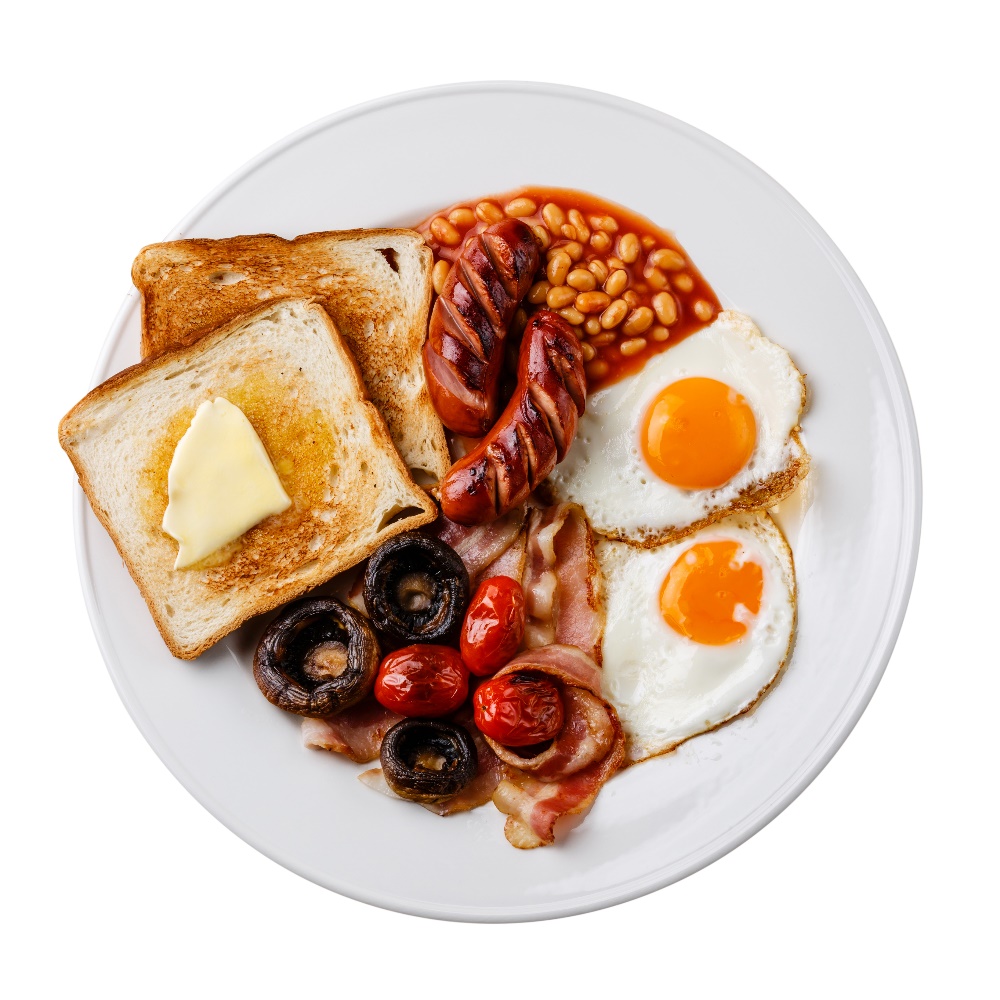 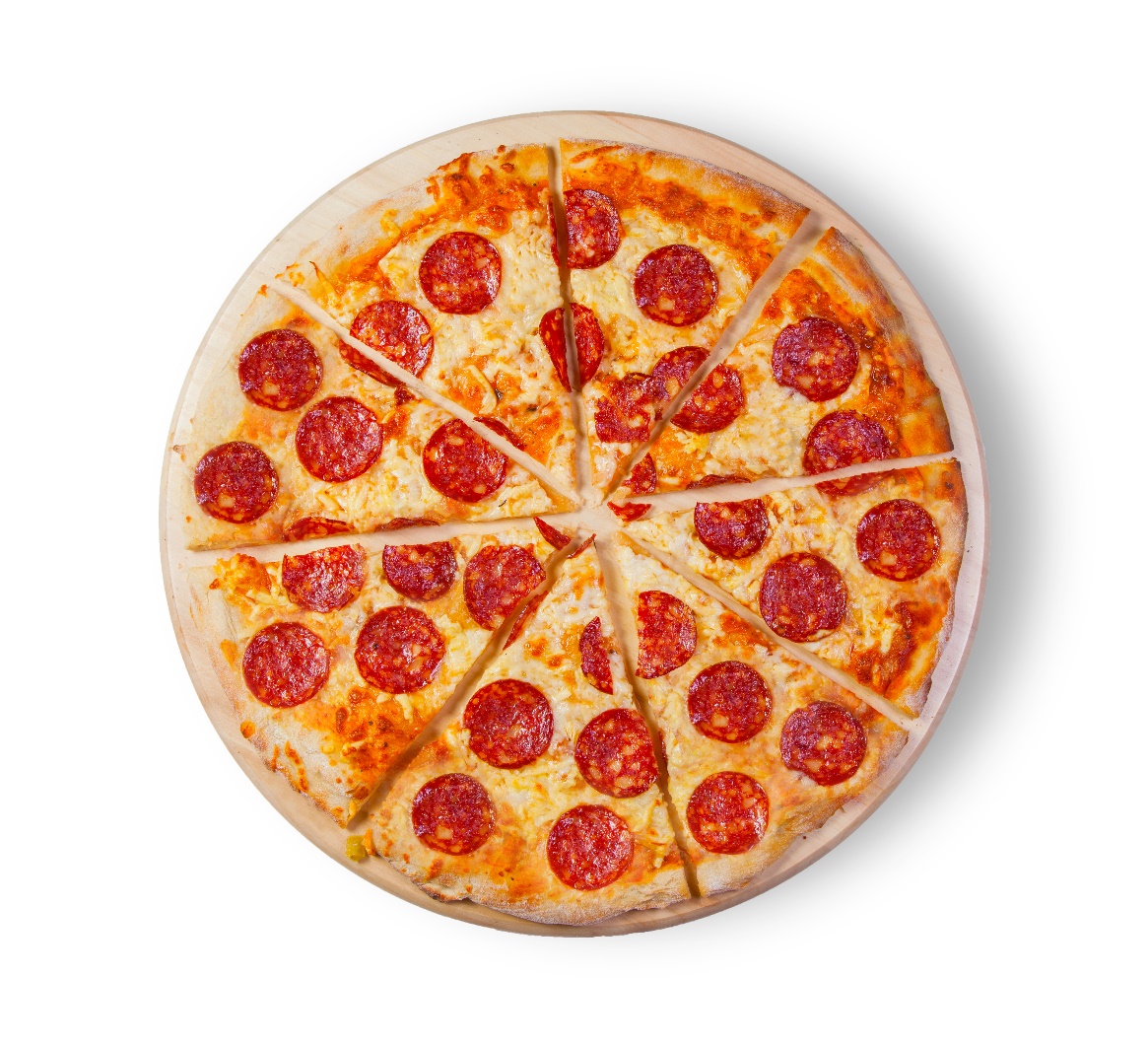 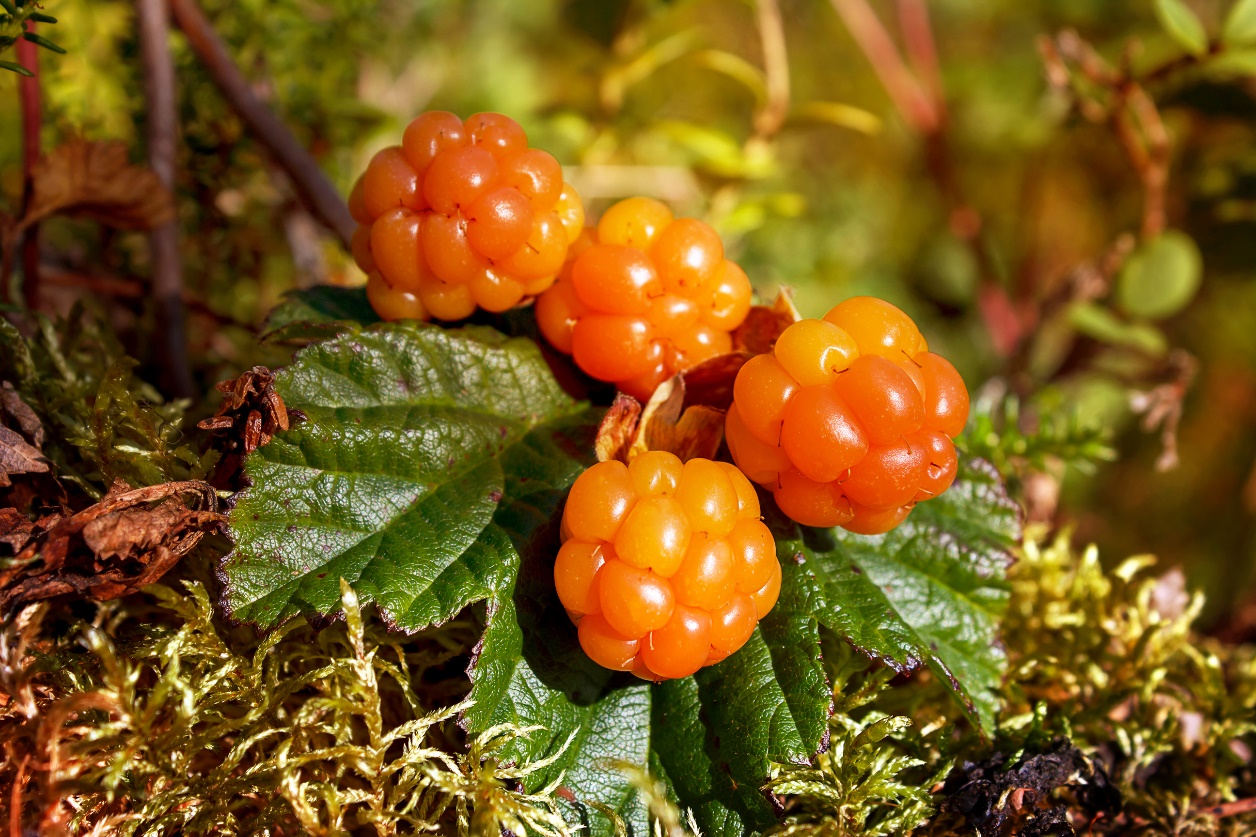 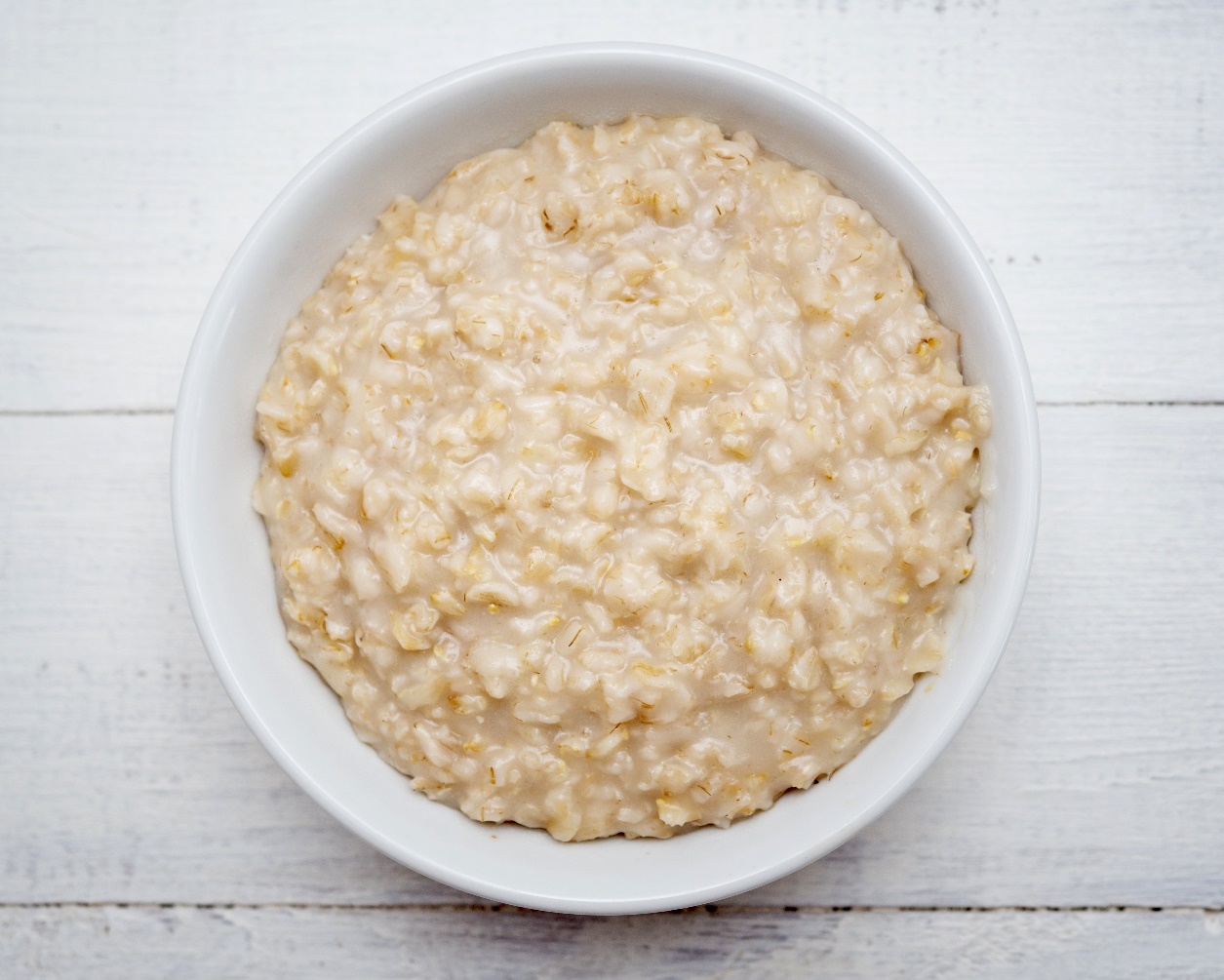 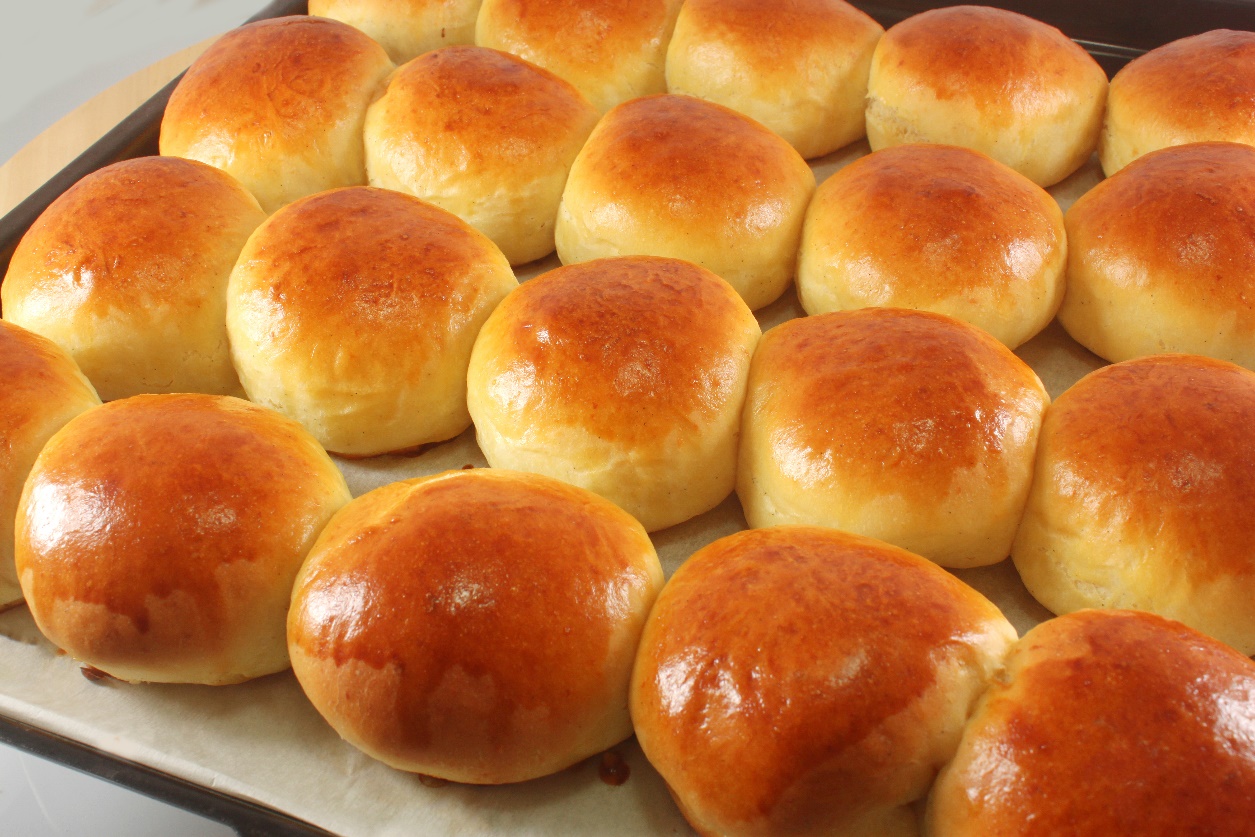 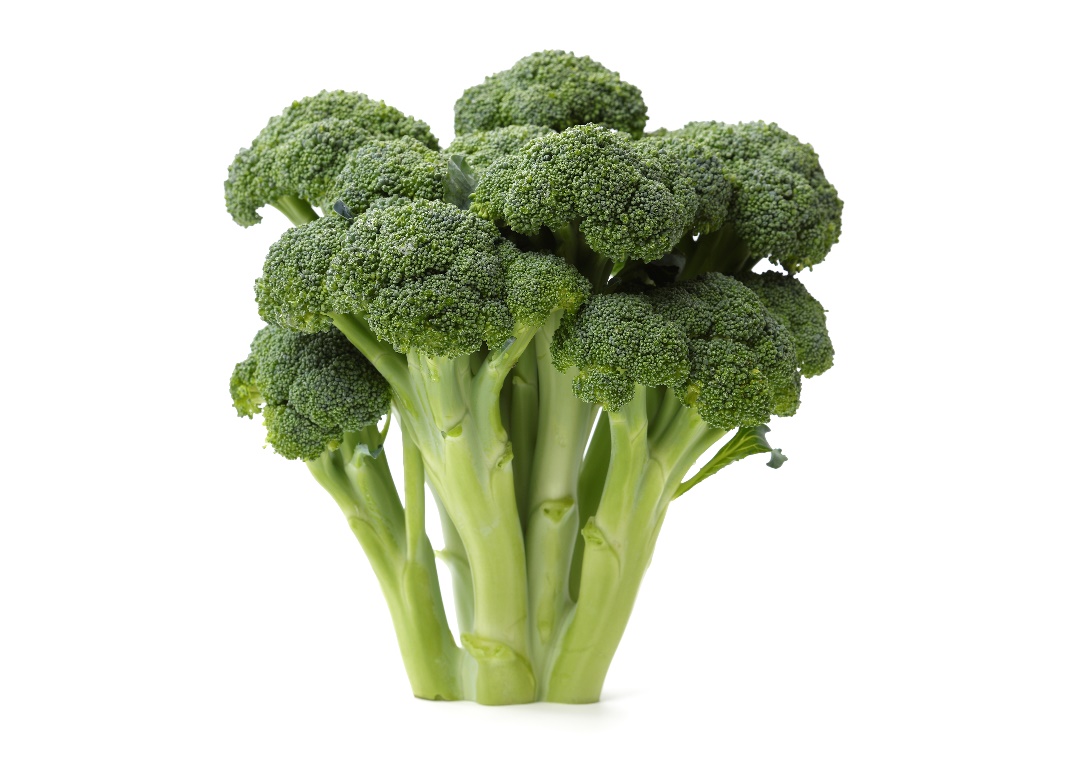 